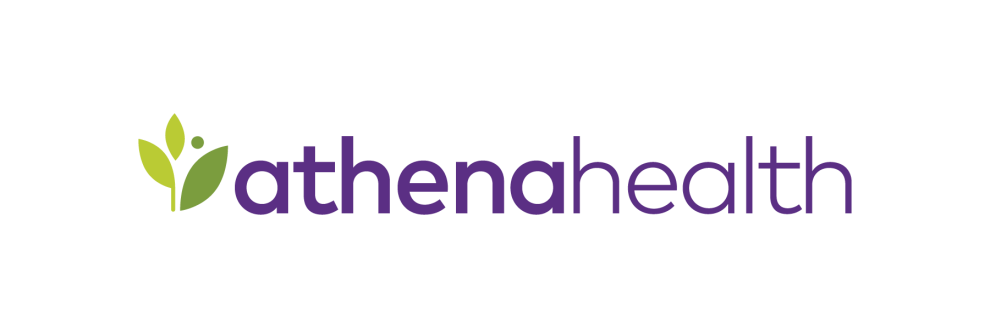 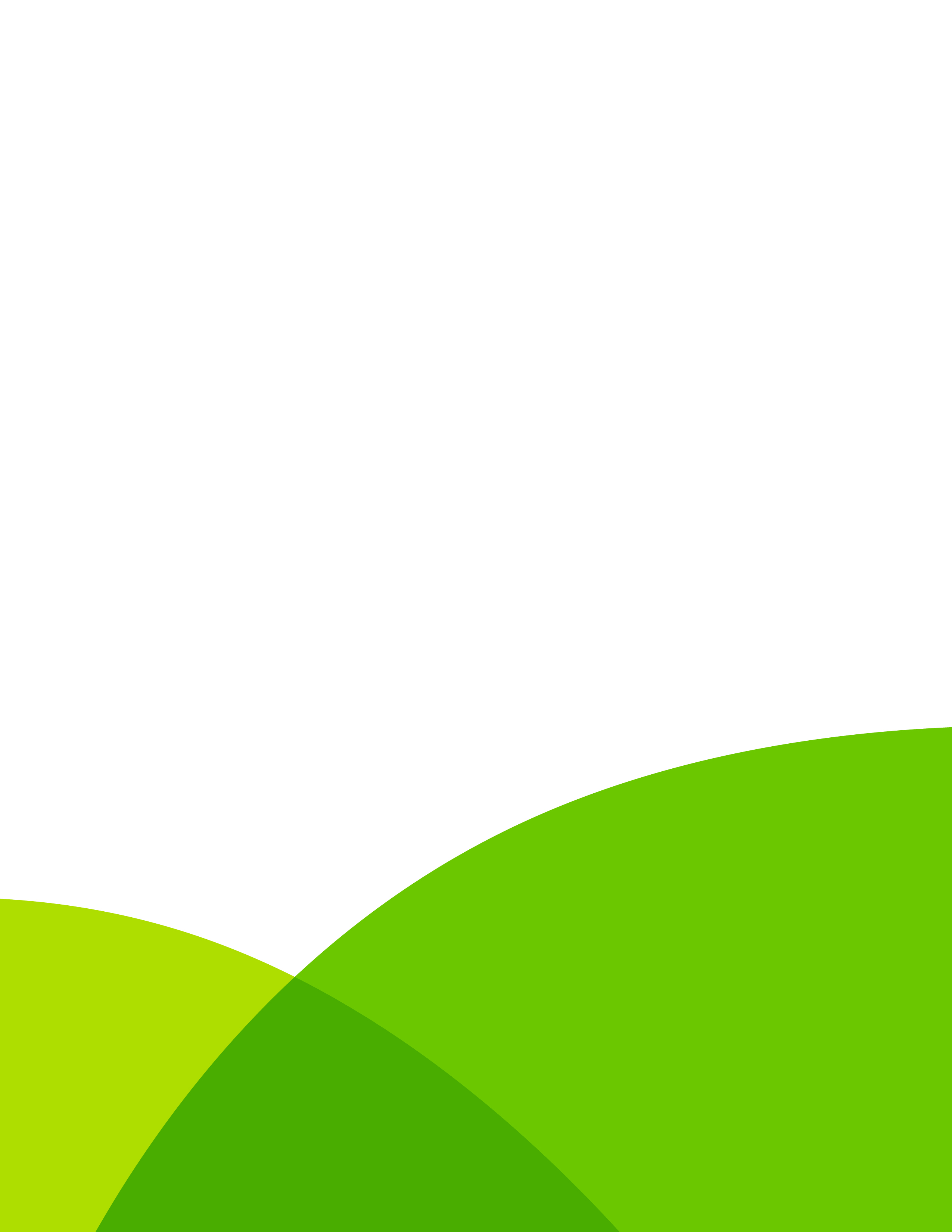 IntroductionThis document provides information for an interface that supports the following data exchange:   Inbound patient messagesInbound appointment messagesInbound charge messagesYour organization may not have requested each integration; athenahealth specifies the sections you can skip if they’re not applicable.  Interface DescriptionThis interface supports the secure and automated transfer of information between athenaNet and an external third-party system. Interface data is formatted according to HL7 v2 standards to ensure compatibility across a wide array of platforms and software vendors. Interface data may include:External patient identifiers (e.g., a medical record number (MRN) assigned by a third-party vendor system)Patient demographics (e.g., name, date of birth, address, and so on)Patient insurance (e.g., carrier, member ID, and so on)Charge data (e.g., diagnosis codes, CPT codes, date of service, and so on)Scope OverviewThis is a pre-scoped standard interface, which means athenahealth has selected many of the configurations for your convenience. If you require customization to this integration outside of what this document provides, contact your athenahealth Interface Project Engineer and they’ll connect you with the athenahealth Integration Design team for more detailed scoping. Please note that customizing the integration may incur fees.Scope ProcessReview the project – Read the entire Common Use Case questionnaireEnter or select required information to configure the interface – Double-click the gray fields and boxes that appear in the tables and within the text.
The Form Field Options window opens.For fields, enter the information in the Default Text field. For checkboxes, select Checked or Unchecked. For menus, select the option in the Items in Drop-Down list box.Click OK.Approve the project – Enter your name and date in the Scope Approval section to approve the scope of the interface on page 18.Return the completed CUC scope document as a Word doc – this doesn’t require a wet signature and shouldn’t be returned as a PDF.REMEMBER: Your athenahealth Interface Project Engineer is available to meet, assist with questions, and help you scope the project to determine the best options for your organization.  Project InformationTable  - General InformationCommon and Specific Use CasesIt’s important to understand the related workflows and how this interface will exchange data between athenaNet and the third-party vendor system in support of those workflows. Review the common use cases described in the table and think about how your organization will use the interface. Table 2 - Interface Use CasesThink about how your organization will use the interface and outline specific use cases below. Use these questions to help guide you:Which third-party vendor system(s) (“other system”) is sending patient information into athenaNet?Which third-party vendor system(s) is sending charge information into athenaNet?Is the third-party vendor system(s) front-end ambulatory or hospital ancillary? What type of system is it and what’s the vendor and application name?Organization’s specific use cases and workflow description:TIP:  Review common and specific use cases with your athenahealth Interface Project Engineer until you’re comfortable with the intended functionality. This ensures that you can prepare staff for changes to their workflow (e.g. parts of their workflow that are automated versus manual) that often occur with the introduction of a new interface.Interface Enablement Select the configurations your organization wants to enable for the interface. Check the box in the Enable column of table 3 to make a selection.Table  - Interface EnablementInterface ConfigurationMessage Samples and SpecificationsSee the HL7v2 section of the Developer Toolkit (http://www.athenahealth.com/developer-portal/developer-toolkit/by-standard) to review message samples and specifications.Can you provide sample data for inbound messages to the athenahealth Interface Project Engineer?    Yes is recommended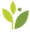 Integration Testing athenahealth provides a non-live, athenahealth-hosted test environment (“Preview”) to facilitate integration testing before moving the interface to production. You should expect the third-party vendor to provide a similar non-live testing environment.Will the third-party vendor provide a testing environment for this project?     Yes is recommended If you answered “No,” explain how you will test the integration on the third-party vendor system:        Testing Phases Interface testing generally occurs in two phases: unit testing and end-user testing.Unit testing phase
athenahealth works with the third-party vendor to ensure that messages are being sent, received and processed successfully in the respective system. During this phase your organization may be asked to confirm that the data in athenaNet is accurate.End-user testing phase
The end-user testing phase begins after the unit testing phase. athenahealth provides general test plans and your organization plans, organizes, and executes interface testing as it relates to practice workflows. athenahealth may provide guidance when appropriate.BEST PRACTICE: athenahealth recommends creating test plans specific to practice workflows, in addition to those athenahealth provides, for a more comprehensive end-user testing phase.  Connectivity DetailsAs part of interface implementation, athenahealth needs to establish a secure method of transfer for electronic data to and from a third-party system. The Connectivity Method Overview document contains our current connectivity options and information regarding functionality and project steps.http://www.athenahealth.com/~/media/athenaweb/files/developer-portal/Connectivity_Methods_Overview.docxContact your athenahealth Interface Project Engineer if you have questionsathena Patient Matching LogicIf there are no external IDs outlined in Section 5.5, or the “use for matching” option is set to No, athenaNet will default to match on athena patient ID. If the athena patient ID is not present in the message, athena will default to the demographic matching outlined below. athenaNet matches inbound patient messages to the patients in athenaNet using an algorithm that compares demographic information in athenaNet with the data elements in each message. The data elements athenaNet uses for patient matching are:athena patient IDExternal patient IDSocial Security Number (SSN)Date of birthFirst nameLast nameMiddle initialGenderAddress Phone numberREMEMBER:  The Interface Message Queue Manager (IMQM) page in athenaNet provides a manual review process for messages that may create duplicate patient records or substantially change the demographics for an existing patient record.External Identity ManagementTo assist with ID management throughout an integrated health system, athenaNet can store multiple external IDs, at both the patient and appointment level. External IDs may be used for matching purposes or external IDs may just be interfaced and stored in athenaNet using custom fields. All external IDs present in athenaNet, such as those supplied by an interface or import process, are available to be sent outbound over an interface (if applicable). If external IDs are included in scope for your integration, please complete tables 4 and 5 with your athenahealth resource. Enter the name and ID of each patient-level and appointment-level custom field. Select the HL7 field and whether athenaNet should use the ID for matching purposes.REMEMBER: You can match only one external ID per record number category even if you receive multiple IDs. athenaNet assumes the external ID is correct, therefore external IDs must be unique and non-changing.     Table 4 – Patient-Level Custom FieldsTable  – Appointment-Level Custom FieldsAre any of the above external IDs formatted with leading zeros?  By default, the information in the above tables is applied to all inbound messages when availableAdditional comments:        Inbound Message ConfigurationThis section provides inbound message configurations for:Patients Appointments Charges PatientsThis subsection provides configurations for inbound patient messages. Please skip to section 6.2 if inbound patient messages are out of scope. Minimum Required Fields for Patient MessagesTo create a new patient, athenaNet requires the third-party vendor system to populate messages with the HL7 fields specified in table 6. Review the required HL7 fields with the third-party vendor.Table 6 - Required HL7 Fields To Create A PatientInsurance Is athenaNet receiving insurance data via the interface?  If you answered “No,” skip to subsection 6.1.4To create a patient’s insurance, athenaNet requires the third-party vendor system to populate messages with the HL7 field specified in table 7. Review the required HL7 fields with the third-party vendor.Table 7 - Required HL7 Fields To Create Patient InsuranceInsurance Mapping Every time athenaNet receives an inbound interface message with a new foreign insurance ID, it routes the message to the ERROR queue on the Interface Message Queue Manager page. Per our ADT specification, a foreign insurance ID is a concatenated data string comprised of the ID and name (required), as well as the address (if present) for the insurance package/plan (IN1.2 + IN1.4 + IN1.5). It is your organization’s responsibility to map the foreign insurance ID to a valid insurance package in athenaNet. Mappings are maintained indefinitely so you need to map a given foreign ID only once. Manual mapping is often a large amount of work and unmapped insurances can result in processing delays of inbound demographic and insurance data. athenahealth recommends beginning the manual mapping process before go-live.NOTE:  If your organization is eligible for the payer translation service this section is not applicable as the athena team will own mapping insurance packages on your behalf. If you are unsure if you are eligible for this service, please contact your athenahealth Interface Engineer. Insurance Processing – Patient OnlyathenaNet processes properly mapped insurances as follows: New insurance policy – If there’s no insurance policy on the Quickview that matches the sequence number (primary, secondary, or tertiary) in the message, athenaNet adds a new insurance policy at the given sequence.Updated insurance policy – If the insurance policy on the Quickview matches the sequence number and insurance package ID in the message, athenaNet updates the policy with the new data from the message (if any). Replaced insurance policy – If the insurance policy on the Quickview matches the sequence number in the message but the message contains a different insurance package, athenaNet cancels the existing policy and replaces it with the policy from the message.Self-pay policy – If there’s no insurance policy in the message, athenaNet assigns the patient a self-pay policy, which overrides existing insurance policy information on the Quickview.REMEMBER:  Your organization can’t schedule appointments or complete charge entry for patients without insurance. As detailed above, new or updated insurance data in the messages overwrites existing insurance data in athenaNet. However, you can make some configurations to how athenaNet processes insurance data in messages. Select your preferred option in table 8.Table 8 - Insurance Processing OptionsCase PoliciesCase policies are considered to have a sequence of zero – meaning they are separate from standard insurance packages which have a sequence of 1, 2, or 3 – i.e. primary, secondary, and tertiary. If the insurance policy in the message has a sequence number of 1 and maps to a case policy in athenaNet, its sequence is automatically converted to zero on the patient Quickview.  This allows the case policy to display under the special case policies section at the bottom of the Quickview.  DID YOU KNOW? The most common types of case policies include motor vehicle accident (MVA) and workers compensation insurance.Patient Privacy Release InformationThe Health Insurance Portability and Accountability Act (HIPAA) electronic claims standard requires providers to indicate when a patient has authorized the release of billing information and assignment of benefits. When athenaNet creates a new patient via the interface, athenaNet checks the Release of Billing Information and Assignment of Benefits boxes on the Privacy Information page automatically (assuming the third-party vendor has completed the patient privacy release).Table 9 - Patient Privacy Processing OptionGuarantor Information athenaNet can receive and process the guarantor’s name, address, and relationship to the patient via the interface. AppointmentsThis subsection provides configurations for inbound appointment messages that allow appointments to be synced between athenaNet and the third-party vendor. Please skip to section 6.3 if inbound appointment messages are out of scope.  Minimum Required Fields for Appointment MessagesTo create a new appointment, athenaNet requires the third-party vendor system to the messages with the HL7 fields specified in table 10. Review the required HL7 fields with the third-party vendor.Table 10 - Required HL7 Fields To Create An AppointmentREMEMBER When inbound appointment interface messages are received, the sending system will be the source of truth for all appointment scheduling templates, appointment times, and appointment durations. Appointment time and duration will appear in athenaNet as received in the interface message.Matching Logic for Appointment MessagesThe appointment ID must be present in the message for both the patient and appointment to be matched directly. All other demographic data in the appointment message, including insurance data, will not be processed.  athenaNet matches inbound appointment messages to patients and existing appointments in athenaNet as follows:If the third-party vendor can store and send athenaNet IDs from their system, athenaNet uses the athenaNet patient ID and athenaNet appointment ID (when available) in the inbound appointment message to match the appointment data to the correct patient. Note that this is uncommon for this use case since the flow of HL7 data is unidirectional from the other system to athenaNet. If the third-party cannot or is not storing the athenaNet IDs in their system, athenaNet will use the external IDs in the inbound appointment messages (when available) to match the appointment data to the correct patient and appointment. Table 11 - Appointment Message Matching OptionsProcessing Logic for Appointment MessagesFuture AppointmentsWhen athenaNet receives an appointment message at least one day before the appointment date, it creates an appointment via the interface and puts it in status “f”, indicating a filled appointment slot. athenaNet automatically performs eligibility checks on filled appointments prior to the appointment date. The appointment stays in f status until check-in.Past or Present AppointmentsWhen athenaNet creates an appointment on or after the appointment date via the interface, athenaNet puts the appointment in status 2, indicating the patient has been checked in. These appointments appear on the Missing Slips worklist until charges are entered via a user or the interface. If certain appointment types should not generate a missing slip in athena, please work with your athena Interface project engineer to set the Billing Slip Required setting in the appointment type table to No.BEST PRACTICE: athenahealth recommends tracking appointments through the Missing Slips worklist to ensure charges are entered for every encounter.  ChargesThis subsection provides configurations for inbound charge messages. Please skip to section 6.4 if inbound charge messages are out of scope. Minimum Required Fields for Charge MessagesTo create a claim, athenaNet requires the third-party vendor system to populate messages with the HL7 fields specified in table 12. Review the required HL7 fields with the third-party vendor.Table 12 - Required HL7 Fields To Create A ClaimREMEMBER: Only charge data is processed from the inbound charge message. All other data in the DFT, including demographic updates, are discarded.BEST PRACTICE:  The third-party vendor system should only send DFT messages when the charge data are complete, finalized, and ready for immediate billing out of athenaNet.  They should send all charges at once, ideally contained within single DFT messages (one claim per message). athenahealth does not support “building up a claim” over the course of many transactions, charges, or interface messages.    Matching Logic for Charge MessagesPatient Matching for Charge MessagesSee subsection 5.4 for information on how athenaNet matches inbound messages to a patient.Appointment Matching for Charge MessagesathenaNet can match charges to an appointment using either the athenaNet appointment ID or an external appointment ID. Using the athenaNet ID assumes that the third-party vendor system is receiving and storing these IDs and has them available to send, whereas using an external appointment ID assumes that the third-party vendor system has previously sent the ID and athenaNet has stored it on the appointment. When a DFT message matches to an appointment, athenaNet moves the appointment status from 2 (checked in) or 3 (checked out) to 4 (charges entered). Select your organization’s preferred method of matching inbound charge messages to appointments in Table 13.Additionally, select the HL7 field where the appointment ID information will appear. Table 13 - Matching Charge Messages to Appointments OptionsProcessing Logic for Charge MessagesCharges with Unmatched AppointmentsThere are two standard options for how athenaNet can handle DFT messages that fail to match to an appointment. Of course, it’s possible that your use case is for billing free-standing claims with charges that don’t have an appointment in athena. Example use cases for free-standing claims would be billing ancillary charges such as for an in-house lab, or billing hospital professional fees. In the event that you are billing for encounters with an appointment in athenaNet, this scenario could arise if for example the sending system sends a null or incorrect appointment ID, or if the interface is relying on an external appointment ID which was somehow deleted from the appointment custom field in athenaNet. Here are the options:Process the DFT, creating a free-standing claim not associated to an appointment, and therefore leaving the appointment, if it exists, on the Missing Slips worklist.Do not process the DFT and instead place the message in an ERROR status in your Interface Message Queue Manager (IMQM). All messages in an ERROR status in the IMQM require practice review. Consider your use case and select whether you want the interface to be able to create free-standing claims. Does your organization want athenaNet to create free-standing claims instead of routing the inbound charge message to the ERROR queue?     athenahealth recommends selecting “Yes” only if your organization’s use case involves billing free-standing claims with charges that don’t have an appointment in athenaNet.  DID YOU KNOW? athenaNet only processes charge data from inbound P03 charge messages. athenaNet discards all other data, including demographic updates. Deriving Required Claim Data If your use case is for free-standing claims, athenaNet derives all data needed for building the claim from the DFT message and patient record. If appointments are part of the use case, athenaNet can derive some claim data from the matched appointment – specifically provider, location, and insurance. The alternative is pulling all data from the DFT message and patient record, even when matching to an appointment and removing it from the Missing Slips worklist. In Table 14 below, select how athenaNet should build the claim. Table 14 – Matching Appointment Derived DataInsurance Logic If a charge matches to an appointment, the claim is created with insurance from the appointment. When a free-standing claim is created, insurance is pulled from the patient’s Quickview. Charge GroupingSome third-party vendor systems (especially ancillary systems like lab systems (LIS) and health information systems (HIS)) send separate charge messages for a single encounter with multiple charges. When this happens, athenaNet groups the charges onto the same unbilled claim. athenaNet uses these data elements to match the charge transactions to the claim:Patient informationService dateRendering providerSupervising providerDepartmentPrimary insuranceSecondary insurance Charge CombiningWhen athenaNet receives multiple charge messages for the same patient, procedure, and date, it overrides the original charge with the charge in the most recent charge message. It also updates the unit amount based on the most recent charge message, rather than combining the units from both charge messages.Interface Mapping Requirementsathenahealth expects the third-party vendor to send the data elements in interface messages as they are outlined in the  It may not be possible for some vendors to send athenaNet values for the data elements. In these cases, the practice will need to manually create and permanently maintain mappings that link their foreign codes to the ones that exist in athenaNet.  During the build phase the client is required to create a list of custom values to be mapped and provide it to the athenahealth Interface Project Engineer for verification and review. For example, if you select language, the athenahealth Interface Project Engineer expects to receive a list of all available language codes and descriptions for review. Once confirmed, your organization will map each of these external codes to the corresponding athenaNet codes.  Table 18 - Custom mappingTIP: Sending standard codes that athenaNet already recognizes reduces the amount of work needed to maintain and create mappings. Scope ApprovalPlease provide an electronic signature approving the scope of the interface outlined in this document. I,      , agree to the interface design as described here in this document.Date:      Additional Comments Enter general interface comments and questions that the document or your athenahealth Interface Project Engineer didn’t address.  Appendices and Other ReferencesInterface Message Queue ManagerThe Interface Message Queue Manager (IMQM) page in athenaNet is an interactive repository for all interface messages that pass through athenaNet. Use the IMQM to view messages or resolve common errors, such as missing providers, invalid procedure codes, or unknown departments. Review table 19 to understand how athenaNet defines each state. Messages in a final state (processed or deleted) remain in the queue for only 90 days.Table  - Interface Message Processing StateTable 20 lists each permission required to access and make changes to the IMQM. Your local system administer must grant the user permissions.Table  - Interface Message Queue Manager PermissionsSee the Interface Message Queue Manager guide for more information on the IMQM and your organization’s responsibility for resolving messages in ERROR and CBOERROR status.Continuing Service and Support Your interface is transitioned into our daily service and support structure within two weeks after go-live.As a standard practice, athenahealth continuously monitors all client connections and notifies the specified contacts if an error occurs. athenaNet monitors all jobs and restarts them automatically if they’re idle. For details, see the Interface Down Support document.   You can also access support in athenaNet directly if you have questions about or modifications to the interface: On the Main Menu, click Support and then click Get Help. Detailsathenahealth practice context IDathenahealth practice nameEvent number (provided by Interface Project Engineer for internal athenahealth tracking)Vendor nameVendor type (e.g., health information system, electronic health record, and so on.)Use caseEventFunctionalityFunctionalitySingle charge messageCharge finalized in other systemA claim is created in athenaNet. Patient and charge messagesPatient added or updated in other systemCharge is finalized in other systemA patient is added or updated in athenaNetA claim is created in athenaNet with the chargePatient, appointment, and charge messages (Full Inbound Patients, Appointments and Charges Integration)Patient added/updated in other systemAppointment is created, updated, cancelled or rescheduled in other systemCharge is finalized in other systemA patient is added/updated in athenaNetAppointment is created, updated, cancelled or rescheduled in athenaNetA claim is created in athenaNet with the chargeEnableActionEventDirectionDefault interface message Add PatientNew Patient ADDED in other systemInboundUpdate PatientNew Patient UPDATED in other systemInboundSchedule AppointmentAppt SCHEDULED in other systemInboundS12Update AppointmentAppt UPDATE in other systemInboundS14Cancel AppointmentAppt CANCELLED in other systemInboundS15Check-InAppt CHECKIN in other systemInboundS14Check-OutAppt CHECKOUT in other systemInboundS14ChargesCharges FINALIZED in other systemInboundP03athenaNet custom field nameathenaNet custom field IDHL7 fieldUse for matchingathenaNet custom field nameathenaNet custom field IDHL7 fieldUse for matchingData field Default HL7 fieldPatient IDPID.3.0 (As defined in subsection 5.6)Last namePID.5.0 First namePID.5.1 Date of birthPID.7 Data field Default HL7 fieldNotesNotesPackage IDIN1.2 Required – foreign IDRequired – foreign IDNameIN1.4 Required – foreign IDRequired – foreign IDAddressIN1.5Recommended but not required, part of foreign ID by default if presentPolicy numberIN1.36 RequiredRequiredRelationship to insuredIN1.17 RequiredRequiredOptionAlways process insurance policy updates (default)athenaNet processes new or updated insurance policy data each time it receives a patient message. This includes overriding existing policies with a self-pay policy if the message doesn’t contain insurance information. Process insurance policy updates only when data exists in the messageathenaNet processes new or updated insurance policy data only when it exists in the message. This means athenaNet doesn’t override existing policies with a self-pay policy or remove existing policies when a message doesn’t have insurance data. OptionAutomatically check patient privacy boxesathenaNet checks the Release of Billing Information and Assignment of Benefits boxes automatically when athenaNet creates patients via the interface. This indicates the third-party vendor completed the patient privacy release.Data fieldDefault HL7 fieldDate/TimeSCH.11 ProviderPV1.7 DepartmentPV1.3 Appointment TypeSCH.8 Appointment Notes (if applicable)SCH.7 Appointment Cancel Reason (if applicable)SCH.6 Appointment Status (if applicable)SCH.25 Option athenaNet appointment ID will be available in inbound appointment messages in External appointment ID will be available in inbound appointment messages in     Data fieldDefault HL7 fieldRendering ProviderDerived from Appointment or FT1.20Supervising ProviderDerived from the Rendering Provider or FT1.21DepartmentDerived from Appointment or FT1.16 or FT1.13Service DateDerived from Appointment or FT1.4Procedure CodeFT1.25 Modifier (if required for procedure code)FT1.26 Diagnosis CodeFT1.19 OptionathenaNet matches charges to an appointment using the athenaNet appointment ID in the inbound charge message, when it’s available.

In which field will the appointment ID appear?  athenaNet matches charges to an appointment using the external appointment ID in the inbound charge message, when it’s available.
In which field will the appointment ID appear?  N/A - athenaNet creates free-standing claims and does not attempt to match the charges to an appointment. OptionDerive all applicable data from the appointment when matched.This includes the rendering provider, service location (department), and insurance. The supervising provider is pulled from your provider table as supervising provider defined for the rendering. If this relationship isn’t defined, supervising defaults to the rendering. Derive insurance from appointment and derive provider and department data from the DFT charge message. From which field in the charge message will athenaNet pull the service location (department)? Select how athenaNet will derive provider data from the charge message:  Rendering Provider in FT1.20 and Supervising Provider from Rendering Provider (per relationship defined in your provider table, if that isn’t defined the supervising defaults to the rendering) Rendering Provider in FT1.20 and Supervising Provider in FT1.21N/A – Use case is for free-standing claimsAll data will be derived from charge message.  Select how athenaNet will derive provider data from the charge message:  Rendering Provider in FT1.20 and Supervising Provider from Rendering Provider (per relationship defined in your provider table, if that isn’t defined the supervising defaults to the rendering) Rendering Provider in FT1.20 and Supervising Provider in FT1.21Custom mapping requiredCustom mapping requiredData elementDefault HL7 fieldSexSexPID.8RaceRacePID.10CountryCountryPID.12LanguageLanguagePID.15Marital StatusMarital StatusPID.16EthnicityEthnicityPID.22DepartmentDepartmentPV1.3.1, FT1.16 or FT1.13Provider (athenaNet Provider ID or NPI preferred)Provider (athenaNet Provider ID or NPI preferred)PV1.7, FT1.20 and FT1.21Insurance PlanInsurance PlanIN1.2+IN1.4+IN1.5 or IN1.2Patient’s Relationship to Policy HolderPatient’s Relationship to Policy HolderIN1.17Patient’s Relationship to GuarantorPatient’s Relationship to GuarantorGT1.11Relationship to Next of KinRelationship to Next of KinNK1.3Appointment Cancellation ReasonAppointment Cancellation ReasonSCH.6Appointment TypeAppointment TypeSCH.7Appointment StatusAppointment StatusSCH.25Processing stateDefinitionSCHEDULEDScheduled to be sent laterNEWPlaceholder for a new message and ready to be sent or receivedDISTRIBUTEDDelivery or acknowledgement is pending for global interfacesPENDINGDelivery or acknowledgement is pendingPROCESSEDProcessed normally; remains in queue for only 90 daysERRORGeneric error encountered; routed to clientCBOERRORBilling related error encountered; routed to clientATHENAERRORInternal error encountered; routed to athenahealth Client Support CenterDELETEDMessages that have been deleted; remains in queue for only 90 days PermissionUse caseInterface Admin: View Message QueueYou want to view the IMQM.Interface Admin: Map Insurance MessagesYou need to map insurance messages. Interface Admin: Map Messages (except Insurances)  You need to map all messages excluding insurance messages (e.g. provider and department mappings).Interface Admin: File Upload InterfaceYou want to upload files via the interface.